Notify the Department when the dairy plant operator breaks a seal which has been applied by the Department 
or after the pasteurization system malfunctions to the possible detriment of public health or safety.Notify the appropriate Dairy Technical Specialist within 2 hours by phone, phone message, or email.  Be sure to include the dairy plant identification, reason for broken seal and plant contact information. Dairy Technical Specialist contact information may be obtained by calling the Eau Claire Office at (715) 839-3844 or at https://datcp.wi.gov/Pages/Programs_Services/DairyProcessors.aspx Schedule an appointment for resealing the pasteurization system within 10-calendar days of the broken seal with the appropriate Dairy Technical Specialist.Submit this completed Pasteurizer Broken Seal Report (F-fd-228) via email, mail, or fax within 5 business days after any seal is broken to the Eau Claire Office via the contact information at the top of this form.
Prior to resuming operation, verify that the pasteurization system is repaired and functioning properly by performing the test(s) specific to the component(s) operating with a broken seal.  Verification tests are as prescribed in PMO Appendix I. Production records and verification documentation shall be available for regulatory review.This institution is an equal opportunity provider.  Personal information you provide may be used for purposes other than that for which it was originally collected. Wis. Stat. §15.04(1)(m). F-fd-228.docx  (Rev. 5/20)F-fd-228.docx  (Rev. 5/20)F-fd-228.docx  (Rev. 5/20)F-fd-228.docx  (Rev. 5/20)F-fd-228.docx  (Rev. 5/20)F-fd-228.docx  (Rev. 5/20)F-fd-228.docx  (Rev. 5/20)F-fd-228.docx  (Rev. 5/20)F-fd-228.docx  (Rev. 5/20)F-fd-228.docx  (Rev. 5/20)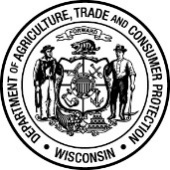 Wisconsin Department of Agriculture, Trade and Consumer ProtectionDivision of Food and Recreational Safety718 W Clairemont Ave., Ste. 128, Eau Claire WI  54701Phone: (715) 839-3844 Email: datcpdfsplanreview@wisconsin.gov Fax: (715) 839-3867Wisconsin Department of Agriculture, Trade and Consumer ProtectionDivision of Food and Recreational Safety718 W Clairemont Ave., Ste. 128, Eau Claire WI  54701Phone: (715) 839-3844 Email: datcpdfsplanreview@wisconsin.gov Fax: (715) 839-3867Wisconsin Department of Agriculture, Trade and Consumer ProtectionDivision of Food and Recreational Safety718 W Clairemont Ave., Ste. 128, Eau Claire WI  54701Phone: (715) 839-3844 Email: datcpdfsplanreview@wisconsin.gov Fax: (715) 839-3867Wisconsin Department of Agriculture, Trade and Consumer ProtectionDivision of Food and Recreational Safety718 W Clairemont Ave., Ste. 128, Eau Claire WI  54701Phone: (715) 839-3844 Email: datcpdfsplanreview@wisconsin.gov Fax: (715) 839-3867Wisconsin Department of Agriculture, Trade and Consumer ProtectionDivision of Food and Recreational Safety718 W Clairemont Ave., Ste. 128, Eau Claire WI  54701Phone: (715) 839-3844 Email: datcpdfsplanreview@wisconsin.gov Fax: (715) 839-3867Wisconsin Department of Agriculture, Trade and Consumer ProtectionDivision of Food and Recreational Safety718 W Clairemont Ave., Ste. 128, Eau Claire WI  54701Phone: (715) 839-3844 Email: datcpdfsplanreview@wisconsin.gov Fax: (715) 839-3867Wisconsin Department of Agriculture, Trade and Consumer ProtectionDivision of Food and Recreational Safety718 W Clairemont Ave., Ste. 128, Eau Claire WI  54701Phone: (715) 839-3844 Email: datcpdfsplanreview@wisconsin.gov Fax: (715) 839-3867Wisconsin Department of Agriculture, Trade and Consumer ProtectionDivision of Food and Recreational Safety718 W Clairemont Ave., Ste. 128, Eau Claire WI  54701Phone: (715) 839-3844 Email: datcpdfsplanreview@wisconsin.gov Fax: (715) 839-3867Wisconsin Department of Agriculture, Trade and Consumer ProtectionDivision of Food and Recreational Safety718 W Clairemont Ave., Ste. 128, Eau Claire WI  54701Phone: (715) 839-3844 Email: datcpdfsplanreview@wisconsin.gov Fax: (715) 839-3867PASTEURIZER BROKEN SEAL REPORTPASTEURIZER BROKEN SEAL REPORTPASTEURIZER BROKEN SEAL REPORTPASTEURIZER BROKEN SEAL REPORTPASTEURIZER BROKEN SEAL REPORTPASTEURIZER BROKEN SEAL REPORT        Wis. Adm. Code § ATCP 65.68(6)(a)         Wis. Adm. Code § ATCP 65.68(6)(a)         Wis. Adm. Code § ATCP 65.68(6)(a)         Wis. Adm. Code § ATCP 65.68(6)(a) PLANT INFORMATIONPLANT INFORMATIONPLANT INFORMATIONPLANT INFORMATIONPLANT INFORMATIONPLANT INFORMATIONPLANT INFORMATIONPLANT INFORMATIONPLANT INFORMATIONPLANT INFORMATIONPLANT INFORMATIONPLANT NAME:PLANT NAME:PLANT NAME:PLANT NAME:PLANT NAME:PLANT NAME:PLANT NAME:TODAY’S DATE:TODAY’S DATE:TODAY’S DATE:TODAY’S DATE:ADDRESS:ADDRESS:ADDRESS:ADDRESS:COUNTY:COUNTY:COUNTY:TOWNSHIP:TOWNSHIP:TOWNSHIP:TOWNSHIP:PASTEURIZER ID:PASTEURIZER ID:PASTEURIZER ID:PASTEURIZER ID:Plant 55-LIC.      LIC.      -D1-D1DATE SEAL BROKEN:DATE SEAL BROKEN:TIME SEAL BROKEN:TIME SEAL BROKEN:BROKEN SEAL LOCATION(S) AND SEAL NUMBER(S):BROKEN SEAL LOCATION(S) AND SEAL NUMBER(S):BROKEN SEAL LOCATION(S) AND SEAL NUMBER(S):BROKEN SEAL LOCATION(S) AND SEAL NUMBER(S):BROKEN SEAL LOCATION(S) AND SEAL NUMBER(S):BROKEN SEAL LOCATION(S) AND SEAL NUMBER(S):BROKEN SEAL LOCATION(S) AND SEAL NUMBER(S):REASON FOR BROKEN SEAL(S):REASON FOR BROKEN SEAL(S):REASON FOR BROKEN SEAL(S):REASON FOR BROKEN SEAL(S):REASON FOR BROKEN SEAL(S):REASON FOR BROKEN SEAL(S):REASON FOR BROKEN SEAL(S):REASON FOR BROKEN SEAL(S):REASON FOR BROKEN SEAL(S):REASON FOR BROKEN SEAL(S):REASON FOR BROKEN SEAL(S):NAME OF PERSON CONDUCTING VERIFICATION:NAME OF PERSON CONDUCTING VERIFICATION:NAME OF PERSON CONDUCTING VERIFICATION:DATE VERIFICATIONS COMPLETED:DATE VERIFICATIONS COMPLETED:DATE VERIFICATIONS COMPLETED:DATE VERIFICATIONS COMPLETED:DATE VERIFICATIONS COMPLETED:TIME VERIFICATIONS COMPLETED:TIME VERIFICATIONS COMPLETED:TIME VERIFICATIONS COMPLETED:MERCURY In GLASS (MIG) REFERENCE THERMOMETERMERCURY In GLASS (MIG) REFERENCE THERMOMETERMERCURY In GLASS (MIG) REFERENCE THERMOMETER      MIG      CertifiedCheck temperature against certified laboratory thermometer and adjust to be within 0.5 °F, PMO Test 1.  Ensure the indicating (MIG or DRT) is reading 0.5-1.0°F higher than the recording thermometer after adjustment.      Certification Date      Certification DateProvide date of laboratory thermometer certification      SecondsThermometric Response – Time temperature rise from 12°F below cut-in to cut-in, with water bath 7°F above cut-in, PMO Test 7Thermometric Response – Time temperature rise from 12°F below cut-in to cut-in, with water bath 7°F above cut-in, PMO Test 7DIGITAL REFERENCE THERMOMETER (DRT)DIGITAL REFERENCE THERMOMETER (DRT)DIGITAL REFERENCE THERMOMETER (DRT)      DRT      CertifiedCheck temperature against certified laboratory thermometer and adjust to be within 0.5 °F, PMO Test 1.  Ensure the indicating (MIG or DRT) is reading 0.5-1.0°F higher than the recording thermometer after adjustment.      Certification Date      Certification DateProvide date of laboratory thermometer certification      SecondsThermometric Response – Time temperature rise from 12°F below cut-in to cut-in, with water bath 7°F above cut-in, PMO Test 7Thermometric Response – Time temperature rise from 12°F below cut-in to cut-in, with water bath 7°F above cut-in, PMO Test 7DRT RTDDRT RTDDRT RTD      DRT      CertifiedCheck temperature against certified laboratory thermometer, PMO Test 1 (adjust as necessary -typically 0.5-1.0°F higher than the recording thermometer)      Certification Date      Certification DateProvide date of laboratory thermometer certification      SecondsThermometric Response – Time temperature rise from 12°F below cut-in to cut-in, with water bath 7°F above cut-in, PMO Test 7Thermometric Response – Time temperature rise from 12°F below cut-in to cut-in, with water bath 7°F above cut-in, PMO Test 7SAFETY THERMAL LIMIT RECORDER (STLR)SAFETY THERMAL LIMIT RECORDER (STLR)SAFETY THERMAL LIMIT RECORDER (STLR) YESVerify programming of electronic recorder per the FDA’s M-b approval for the device, maintain documentation for reviewVerify programming of electronic recorder per the FDA’s M-b approval for the device, maintain documentation for review YESVerify time accuracy of electronic recorder over a 30 minute time span, PMO Test 3, document on chart as appropriateVerify time accuracy of electronic recorder over a 30 minute time span, PMO Test 3, document on chart as appropriate      Indicator      RecorderCompare temperature with indicating thermometer and adjust as necessary, PMO Test 4      CUT-IN      CUT-OUTVerify cut-in and cut-out temperatures are above legal pasteurization temperatures PMO Test 10STLR RTDSTLR RTDSTLR RTD      Indicator      RecorderCompare temperature with indicating thermometer and adjust as necessary, PMO Test 4      SecondsThermometric Response – Time temperature rise from 12°F below cut-in to cut-in, with water bath 7°F above cut-in, PMO Test 8Thermometric Response – Time temperature rise from 12°F below cut-in to cut-in, with water bath 7°F above cut-in, PMO Test 8PRESSURE SENSORS/TRANSDUCERSPRESSURE SENSORS/TRANSDUCERSPRESSURE SENSORS/TRANSDUCERS      Raw       PasteurizedRemove sensors from press, verify zero reading, adjust as necessary, PMO Test 9.2.1 Tracks evenly      Max PressurePlace sensors on testing tee and increase air pressure up to max operating pressure.  Verify that pressures track evenly – difference no greater than 1 psi, adjust as necessary, PMO Test 9.2.1PRESSURE DIFFERENTIAL SWITCHPRESSURE DIFFERENTIAL SWITCHPRESSURE DIFFERENTIAL SWITCH      Raw       PasteurizedRemove sensors from press, verify zero reading, adjust as necessary, PMO Test 9.2.1 Tracks evenly      Max PressurePlace sensors on testing tee and increase air pressure up to max operating pressure.  Verify that pressures track evenly – difference no greater than 1 psi, adjust as necessary, PMO Test 9.2.1      Pressure Differential      Pressure DifferentialReinstall raw sensor, apply air pressure on tee to pasteurized sensor and verify green LED activates at differential setting from previous Dairy Pasteurizer Inspection report, min. 2psi or higher, PMO Test 9.2.2 YESVerify booster pump stops as required on loss of pressure differential identified above, PMO Test 9.2.2Verify booster pump stops as required on loss of pressure differential identified above, PMO Test 9.2.2 YESWith both sensors reinstalled, verify raw pressure does not exceed pasteurized pressure during manual divert , PMO Test 5.5With both sensors reinstalled, verify raw pressure does not exceed pasteurized pressure during manual divert , PMO Test 5.5FLOW RECORDER/ALARM (SFLR)FLOW RECORDER/ALARM (SFLR)FLOW RECORDER/ALARM (SFLR) YESVerify programming of electronic recorder per the FDA’s M-b approval for the device, maintain documentation for reviewVerify programming of electronic recorder per the FDA’s M-b approval for the device, maintain documentation for review      Alarm Set-point      STLR Temp.Verify high flow alarm diverts the system, PMO Test 11.2b YES      TIMEVerify flow rates have not changed, (compare  cheese vat fill times,  balance tank draw down times,  volumetric checks from before and after broken seal)  Salt injection time  - Other (explain in comment section below)MAG-FLOW METER OR TRANSMITTERMAG-FLOW METER OR TRANSMITTERMAG-FLOW METER OR TRANSMITTER YES NOConfirm replacement meter has FDA approval (Index of Memoranda of Milk Ordinance Equipment Compliance) YESVerify programming per the FDA’s M-b approval for the device, maintain documentation for reviewVerify programming per the FDA’s M-b approval for the device, maintain documentation for review YES NOVerify flow rates have not changed, (compare  cheese vat fill times,  balance tank draw down times,  volumetric checks from before and after broken seal)  Salt injection time  - Other (explain in comment section below)FLOW DIVERSION DEVICE (FDD) – Leak Detect or Flow Diversion ValveFLOW DIVERSION DEVICE (FDD) – Leak Detect or Flow Diversion ValveFLOW DIVERSION DEVICE (FDD) – Leak Detect or Flow Diversion Valve YESVerify FDD moves freely during divert and forward flow, PMO Test 5.2Verify FDD moves freely during divert and forward flow, PMO Test 5.2 YESVerify timing pump does not run when valves are improperly assembled.  Refer to per the FDA’s M-b approval for the FDD and manufacturer test procedure, PMO Test 5.4Verify timing pump does not run when valves are improperly assembled.  Refer to per the FDA’s M-b approval for the FDD and manufacturer test procedure, PMO Test 5.4PROGRAMMABLE LOGIC CONTROLLERS (PLC) OR MECHANICAL TIMER CABINET – All SystemsPROGRAMMABLE LOGIC CONTROLLERS (PLC) OR MECHANICAL TIMER CABINET – All SystemsPROGRAMMABLE LOGIC CONTROLLERS (PLC) OR MECHANICAL TIMER CABINET – All Systems YESVerify timing pump does not run when valves are improperly assembled.  Refer to per the FDA’s M-b approval for the FDD and manufacturer test procedure, PMO Test 5.4Verify timing pump does not run when valves are improperly assembled.  Refer to per the FDA’s M-b approval for the FDD and manufacturer test procedure, PMO Test 5.4 Valves divert Booster StopsVerify valve and booster pump controls during MANUAL DIVERT, PMO Test 5.5      SecondsVerify FDD Response time, PMO Test 5.6Verify FDD Response time, PMO Test 5.6      Time for pumps to stop      Time valves move to Forward.Verify INSPECT mode function that all flow promoters stop during INSPECT prior to the valves returning to the FORWARD FLOW position, PMO Test 5.7      CIP Time Delay Flow promoters disabledVerify CIP mode function that valves divert and no flow promoters other than timing pump run during the first 10-minutes of CIP, PMO Test 5.8      SecondsVerify flush delay between valves, PMO Test 5.9Verify flush delay between valves, PMO Test 5.9 YES N/AVerify booster pump stops as required on loss of pressure differential, PMO Test 9.2.2 YES N/AVerify booster pump stops when system diverts, PMO Test 9.3.1 YES N/AVerify booster pump stops when timing pump is disabled, PMO Test 9.3.2      Seconds N/AVerify flow delay timer (MBTS only) following flow diversion, PMO Test 11.2E YES N/AVerify that the DATCP reviewed logic program is installed and the PLC wiring (inputs & outputs) match the wiring schematic as reviewed by DATCP TEMPERATURE, FLOW and PRESSURE CONTROLS within a PROGRAMMABLE LOGIC CONTROLLER (PLC)TEMPERATURE, FLOW and PRESSURE CONTROLS within a PROGRAMMABLE LOGIC CONTROLLER (PLC)TEMPERATURE, FLOW and PRESSURE CONTROLS within a PROGRAMMABLE LOGIC CONTROLLER (PLC) YES NOVerify temperature by completion of STLR applicable testing procedures outlined above.  YES NOVerify flow controls by completion of FLOW CONTROL (SFLR) applicable test procedures as outlined above. YES NOVerify pressure controls by completion of PRESSURE DIFFERENTIAL SWITCH applicable test procedures as outlined above. YES NOVerify that the DATCP reviewed logic program is installed and the PLC wiring (inputs & outputs) match the wiring schematic as reviewed by DATCPFREQUENCY DRIVE FOR TIMING PUMPFREQUENCY DRIVE FOR TIMING PUMPFREQUENCY DRIVE FOR TIMING PUMP YES NOVerify programming, specifically pump start, stop and control methods are the same as prior to the broken seal YESVerify timing pump inter-wired with all other flow-promoting devices, example – auxiliary pumps, separators, clarifiers and homogenizers.Verify timing pump inter-wired with all other flow-promoting devices, example – auxiliary pumps, separators, clarifiers and homogenizers.      Time for pumps to stop     Time for valves to move to Forward Flow.Verify INSPECT mode function that all flow promoters stop during INSPECT prior to the valves returning to the FORWARD FLOW position, PMO Test 5.7 YES N/AVerify booster pump stops when timing pump is disabled, PMO Test 9.3.2FREQUENCY DRIVE FOR BOOSTER PUMPFREQUENCY DRIVE FOR BOOSTER PUMPFREQUENCY DRIVE FOR BOOSTER PUMP YES NOVerify programming, specifically pump start, stop and control methods are the same as prior to the broken seal YESVerify booster pump stops and no pressure cross-over occurs during MANUAL DIVERT, PMO Test 5.5Verify booster pump stops and no pressure cross-over occurs during MANUAL DIVERT, PMO Test 5.5 YESVerify booster pump stops when timing pump is disabled, PMO Test 9.3.2Verify booster pump stops when timing pump is disabled, PMO Test 9.3.2FREQUENCY DRIVE FOR STUFFING PUMPSFREQUENCY DRIVE FOR STUFFING PUMPSFREQUENCY DRIVE FOR STUFFING PUMPS YES NOVerify programming to ensure pump start, stop and control methods are the same as prior to the broken seal YES NOVerify stuffing pump is inter-wired with the timing pump.OTHER VERIFICATIONS: Clearly describe and document any other tests or verifications conducted to ensure all public health controls relating to the broken seal(s) have been restored.OTHER VERIFICATIONS: Clearly describe and document any other tests or verifications conducted to ensure all public health controls relating to the broken seal(s) have been restored.OTHER VERIFICATIONS: Clearly describe and document any other tests or verifications conducted to ensure all public health controls relating to the broken seal(s) have been restored.PHOSPHATASE TESTING DURING PROCESSING OF FLUID WHITE MILKPHOSPHATASE TESTING DURING PROCESSING OF FLUID WHITE MILKPHOSPHATASE TESTING DURING PROCESSING OF FLUID WHITE MILK YESSample taken fluid white milk only, to include whole milk, low-fat milk / reduced fat milk, fat free milk and cream  YESSample taken directly from outlet of the pasteurizer system,  YESSample taken at least once during every 4 hours of pasteurizer operations.  YESSample stored at a temperature below 45° F. (7° C.) until it is tested  YESSample analyzed within 48 hours after it is collected. YESSample analyzed using an approved test method, i.e., Fluorophos ALP method or Charm Paslite Alkaline Phosphatase method. YESGrade A dairy product tests performed in a laboratory certified by the department under ch. ATCP 77 or the PMO. Maintain documentation as appropriate. YESGrade B products tests performed in a laboratory certified by the department under ch. ATCP 77or the PMO or by a person who has been trained by the test kit manufacturer.  Maintain documentation as appropriate.  YESConfirmatory tests for a positive result (>350 milli-units) performed in a laboratory certified by the department under ch. ATCP 77 or the PMO. Maintain documentation as appropriate. YESPhosphatase records available for review by the Department DATCP NOTIFICATION INFORMATIONDATCP NOTIFICATION INFORMATIONDATCP NOTIFICATION INFORMATIONNAME OF DATCP PERSONNEL CONTACTED:DATE CONTACT MADE:TIME CONTACT MADE:HAS RESEAL BEEN SCHEDULED? YES    NODAIRY PLANT CONTACTDAIRY PLANT CONTACT PHONE